Ecosystems Effects1. Aphids are tiny insects that feed on the leaves of garden plants. As the aphids eat, they leave behind a sticky substance called honeydew. Honeydew attracts a fungi called sooty mold. When the sooty mold covers the leaves, it affects how the plant makes its food.Ladybugs eat aphids. If ladybugs eat all the aphids in a garden, which will MOST likely increase over time?A. the number of ladybugsB. the amount of honeydewC. the amount of sooty moldD. the number of garden plants2.The diagram shows a food web in an ecosystem. The removal of which organism would result in the MOST damage to the ecosystem?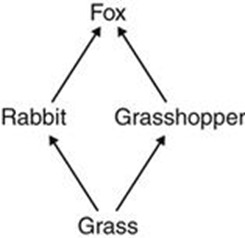 A. foxB. rabbitC. grasshopperD. grass3.The number of fish in a lake suddenly increases. How will the increase MOST likely affect the lake?A. There will be less water in the lake.B. More plants will grow in the lake.C. More frogs will live in the lake.D. There will be fewer insects in the lake.
4. What would MOST likely happen to this food chain if a farmer decides to dust a wheat crop with an insecticide?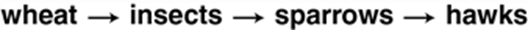 A. The wheat would become greener.B. Other birds would move into the fields.C. The hawks would start eating the wheat.D. There would be fewer sparrows in the fields.
5. How would the woodpecker population in a forest area most likely be affected if a housing development is built in that area?A. They would produce more offspring.B. They would change the color of their feathers.C. They would experience a decrease in available food.D. They would experience a decrease in competition.6. Which will most likely cause a decrease in predator populations?A. an increase in prey populationsB. a decrease in prey populationsC. a decrease in decomposersD. an increase in producers7. A simple food chain includes hawks, lizards, and insects. Which will most likely happen to the lizard and hawk populations if a pesticide is sprayed to kill the insects, and the lizard and hawk populations cannot find other food in this ecosystem?A. Both the lizard population and the hawk population will increase.B. Both the lizard population and the hawk population will decrease.C. The lizard population will increase, but the hawk population will decrease.D. The lizard population will decrease, but the hawk population will increase.8. In a grassland ecosystem, if the population of eagles suddenly decreased, what will most likely be the effect on the rest of the ecosystem?A. The ecosystem will become overpopulated with snakes.B. There will be a decrease in the population of snakes in the ecosystem.C. The nutrition of the soil in the ecosystem will decrease.D. More types of plants will begin growing in the ecosystem.9. As more people have moved to the beach, the sea turtle population has decreased. Which is most likely the cause of this decrease?A. tropical stormsB. increase in predatorsC. habitat lossD. warmer temperatures10. In a grassland ecosystem, lions prey on wildebeest. The population of lions has declined steadily because of hunting. What will most likely happen to the population of wildebeest?A. The wildebeest population will increase.B. The wildebeest population will decrease.C. The wildebeest population will remain the same.11. Which best describes the importance of photosynthesis in an ecosystem? A. It allows plants to create energy and pass it along to other members of the ecosystem. B. It allows animals to create energy and pass it along to other members of the ecosystem. C. It allows decomposers to create energy and pass it along to other members of the ecosystem.